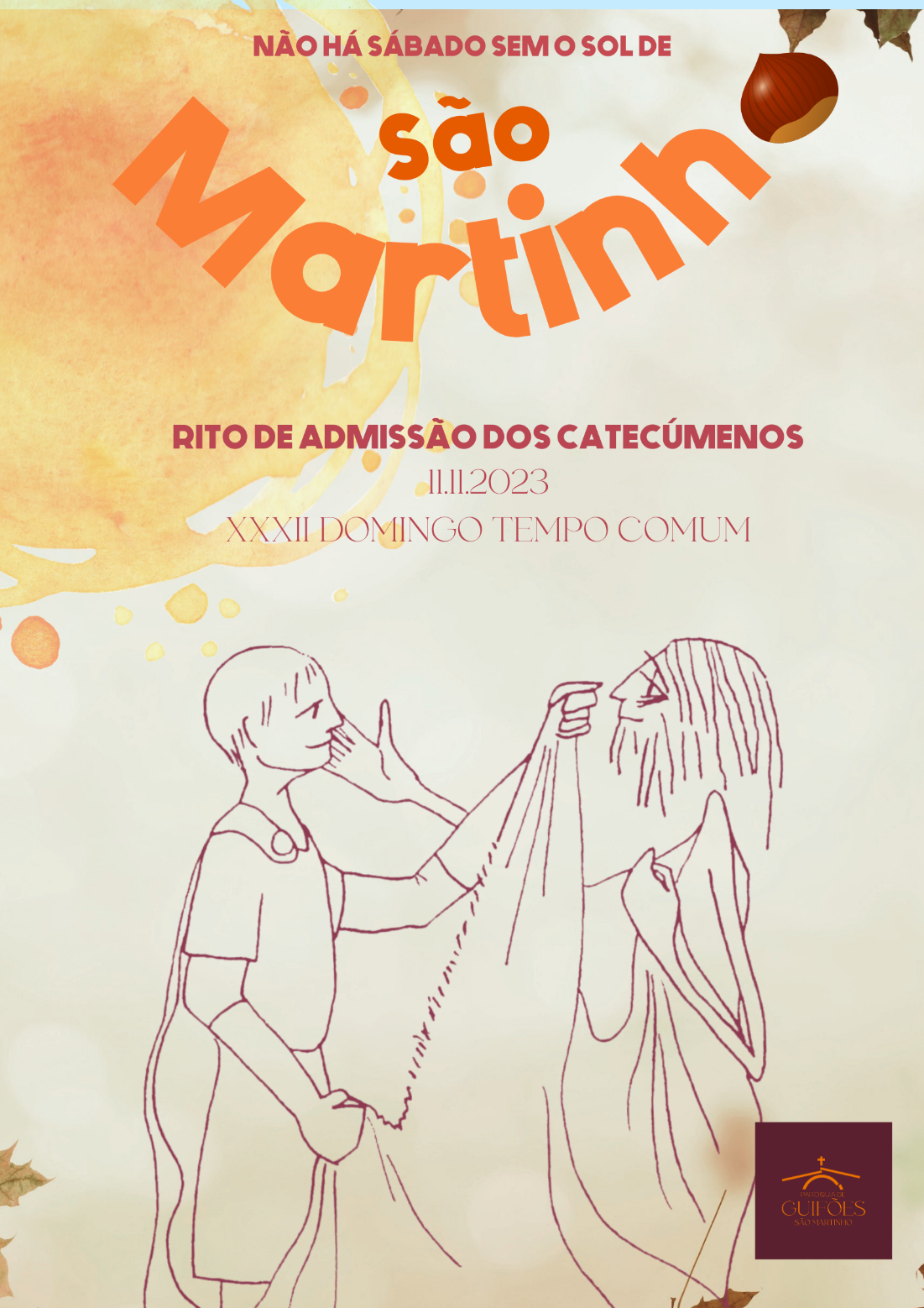 RITOS INICIAISProcissão e Cântico de entrada | Saudação inicial | Monição inicialP. Antes de ser monge ou bispo, São Martinho era filho de pais pagãos, que viviam muito longe da vida dos cristãos. Na sua juventude, São Martinho sentiu o desejo de se tornar cristão e inscreveu-se como catecúmeno. O catecumenato é um percurso, doutrinal, espiritual, vivencial, marcado por diversos passos e celebrações, até chegar à celebração dos sacramentos da iniciação cristã: o Batismo, a Confirmação e a Eucaristia. Neste dia de São Martinho, que foi um jovem catecúmeno, queremos acolher estas 4 crianças catecúmenas, que se apresentam para receber os sacramentos do Batismo e da Eucaristia, no final do ano de catequese. Que São Martinho lhes sirva de guia e de companhia neste caminho de descoberta e de encontro com Cristo. Vamos acolhê-los e conhecê-los pelo nome.Diálogo com os catecúmenos (chamar um a um)P. Como te chamas?Candidato(a): N. (Nome)R. Martim Fonseca SoaresR. Marta de Jesus MoçaR. Gustavo Gonçalves CunhaR. Jorge Machado EstevesP. N., queres ser cristã(o)?Catecúmeno(a): Sim, quero!P. E porque queres ser cristã(o)?Martim: Porque creio em Jesus!Marta: Porque quero entrar na família dos cristãos!Gustavo: Porque quero receber a luz da fé!Jorge: Porque preciso de ser salvo em nome de Jesus. P. Para que te serve a fé em Jesus?Repete a mesma pergunta a cada candidato(a), que dará a resposta pessoal.Martim: Para viver a vida nova do Evangelho!Marta: Para caminhar na luz de Deus!Gustavo: Para encontrar a alegria de viver!Jorge: Para crescer no amor de Deus!P. Meninos e menina: vós já acreditais em Jesus Cristo e quereis preparar-vos para o Batismo. É com grande alegria que vos recebemos na família dos cristãos; nela haveis de conhecer Cristo cada vez melhor. Agora ireis procurar viver connosco como filhos de Deus, como Cristo nos ensinou, quando disse estas palavras: “Amarás o Senhor teu Deus, com todo o teu coração. Amai-vos uns aos outros, como Eu vos amei!P. Quereis amar muito a Deus, com todo o vosso coração?Catecúmenos: Sim, quero!P. Quereis amar-vos muito uns aos outros, como Jesus nos ensinou?Catecúmenos: Sim, quero!Diálogo com os pais e a assembleiaP. Estas crianças desejam preparar-se para o Batismo. E vós pais, dais o vosso consentimento para que os vossos filhos, possam avançar, cheios de alegria, por um caminho novo? Pais dos catecúmenos: Sim damos. P. Estais dispostos a ajudá-las nesta preparação para o seu Batismo?Pais: Sim, estamos. P. Estas crianças precisam de ser ajudadas pela nossa fé e pela caridade, para continuarem o caminho que hoje começam. Pergunto-vos a vós, futuros padrinhos, a vós catequistas, amigos e companheiros: estais dispostos a ajudar estas crianças, neste seu caminhar para o Batismo e para a Eucaristia?Futuros Padrinhos, catequistas e amigos: Sim, estamos. SignaçãoP. Meninos e meninas: Cristo chamou-vos para serdes seus amigos. Deus queira que vos lembreis sempre d’Ele e Lhe sejais fiéis em tudo. Por isso eu vos assinalo com o sinal da Cruz de Cristo, que é o sinal dos cristãos. Este sinal, daqui para o futuro, há de fazer com que vos lembreis de Cristo e do Seu amor. São Martinho quando se converteu a Cristo deixou de ser soldado romano. Recusava as armas da morte. E aceitou ir para uma luta, apenas com a Cruz. E vós, pais, padrinhos e catequistas (depois de mim), assinalai também estas crianças na fronte (testa) com o sinal de Cristo. Com este sinal da Cruz, é que alcançaremos a vitória sobre o mal.Pode alternar-se a escolha da fronte e ou dos outros órgãos dos vários sentidos para a signação, no caso de serem vários candidatos.P. N., recebe o sinal da cruz na fronte, para que tenhas os pensamentos de Cristo!Todos: Glória a Vós, Senhor!P. N., recebe o sinal da cruz nos ouvidos, para que ouças as palavras de Cristo! Todos: Glória a Vós, Senhor!P. N., recebe o sinal da cruz nos olhos, para que vejas as obras de Cristo! Todos: Glória a Vós, Senhor!P. N., recebe o sinal da cruz nos lábios, para que fales como Cristo falou!Todos: Glória a Vós, Senhor!P. N., recebe o sinal da cruz no peito, para que, pela fé, recebas Cristo no teu coração!Todos: Glória a Vós, Senhor!P. N., recebe o sinal da cruz nos ombros, para que tenhas a força de Cristo!Todos: Glória a Vós, Senhor!P. Sobre vós, eu faço o sinal da cruz, em nome do Pai e do Filho e do Espírito Santo, para que vivais com Jesus, agora e para sempre! Todos: Ámen!P. Oremos. Atendei, Pai de bondade, as nossas humildes súplicas e defendei, com o poder da Cruz do Senhor, estes catecúmenos, agora marcados com o sinal da cruz, para que, imitando São Martinho, lutem contra o mal e pratiquem o bem; deste modo possam alcançar a alegria do renascimento batismal e do alimento espiritual da Eucaristia. Por Cristo, Nosso Senhor. Todos: Ámen!liturgia da palavraLeitura antes do Evangelho (cf. 2.ª leitura, forma breve: 1 Ts 4, 13-14) | Aclamação ao Evangelho: Aleluia | Evangelho: Mt 25, 1-13 | Homilia
Homilia na Missa com Catequese | Contexto São Martinho | GuifõesEstamos a celebrar este dia especial de São Martinho. Certamente, já ouvimos muitas histórias a seu respeito: que foi soldado à força, que foi monge por sua vontade e que se tornou bispo por dever. Mas creio que a grande imagem de marca de São Martinho é mesmo a da partilha da capa com um mendigo.Temos a certeza de que, por tudo isto, São Martinho continua a ser uma candeia acesa, que a todos nos ilumina, com o seu exemplo de vida. Os santos são como que luzeiros, que iluminam o nosso caminho de fé. Quando morreu, pobre e humilde, Martinho entrou rico no céu. E o Senhor certamente lhe abriu a porta e o conheceu imediatamente. Porquê? Porque São Martinho ouviu o brado de Cristo, no grito dos pobres. Porque São Martinho, mesmo quando ainda não era cristão, já reconhecia no pobre, em cada pobre, o rosto de Cristo. Hoje gostaríamos de destacar apenas dois aspetos na vida de são Martinho. Primeiro, esta figura de Martinho, que foi catecúmeno. Mesmo não sendo ainda batizado, frequentava a catequese. Segundo, este perfil de homem de paz. São Martinho foi catecúmeno. Ele fez-se, pouco a pouco, cristão. Um cristão não nasce; faz-se. Ele tornou-se, pouco a pouco, cristão, mudando o seu coração, o seu olhar, os seus hábitos de vida, a ponto de já não se deixar seduzir pela carreira militar. No seu caminho de fé, não tinha a ajuda dos pais que eram pagãos. Mais tarde conseguiu converter a mãe, mas não o pai. Ele deixou-se encantar por Jesus. Foi dando pequenos passos, quis conhecer os cristãos e crescer no meio deles, até receber os Sacramentos do Batismo, da Confirmação e da Eucaristia, quando tinha já 18 ou 20 anos! São Martinho é um exemplo, para estas crianças catecúmenas e para todo os catequizandos. Não estamos na catequese, para sermos batizados e fazermos a primeira comunhão, mas para nos tornarmos cristãos, para nos tornarmos discípulos de Jesus. A nossa catequese não é uma aula; é um encontro com Cristo. Não é um curso escolar, é um percurso de vida; não é apenas uma doutrina que se aprende, é um caminho que se faz, passo a passo, lado a lado, uns com os outros, com a comunidade.  Muitas vezes, já não os pais que fazem cristãos os filhos; são os filhos, que podem converter os pais, fazê-los nascer, renascer ou crescer como cristãos. São Martinho foi um homem de paz. O seu nome é nome de guerra (Marte). Mas ele converteu-se num soldado da Paz. A sua arma era a Cruz. Por isso, quando o queriam pôr a combater, ele apenas aceitava lutar com a Cruz. A Cruz era a sua arma de combate. Hoje fizemos o sinal da Cruz, pedindo ao Senhor que nos dê os pensamentos, as palavras, os sentimentos, a força de Cristo no combate contra o mal, contra a violência, que também há dentro de nós. São Martinho morreu, quando se dirigia para Candes, numa missão de paz. Jesus ensina-nos a ser homens e mulheres de paz. Há dias o Papa encontrou-se com 7.500 crianças no Vaticano e pediu-lhes que trabalhassem pela paz. E dizia, em resposta a uma criança: “A paz faz-se com o coração e com a mão estendida”. Nestes tempos tão difíceis, que a luz dos cristãos continue a brilhar pelo exemplo, pelas boas obras, como o sol no Verão de São Martinho. Que São Martinho faça de todos nós homens e mulheres de paz. Entrega dos Evangelhos aos catecúmenos [no final da homilia]P. Irmãos e irmãs: queremos hoje entregar às crianças catecúmenas os Evangelhos, para que se habituem, como São Martinho, a escutar a Palavra de Deus e a pô-la em prática. Ao entregar o livro dos Quatro Evangelhos:P. [Martim, Marta, Gustavo, Jorge] Que a Palavra de Deus seja a luz do teu caminho, como foi para São Martinho:Catecúmeno(a): Ámen!Oração dos fiéis (cf. RICA 329)P. Oremos por estes catecúmenos, nossos companheiros e amigos, e que se aproximam agora do amor de Deus, que Se manifesta em Cristo, por meio da Sua Igreja. E rezando por eles, rezemos por todos nós, que somos chamados, todos os dias, a convertermo-nos de uma vida pagã a uma vida cristã.Leitor: Para que o Senhor aumente cada vez mais nestes catecúmenos o desejo de viverem como Jesus viveu e de amarem como Jesus amou. Oremos, irmãos. R. Ouvi-nos, Senhor.Leitor: Para que estes catecúmenos desejem, esperem e encontrem o Senhor, que enche de alegria e amor o coração. Oremos, irmãos. R. Ouvi-nos, Senhor.Leitor: Para que o Senhor dê a estes catecúmenos a coragem de se tornarem cristãos, mesmo no meio de tantos que vivem sem fé, como se Deus não contasse para nada. Oremos, irmãos. R. Ouvi-nos, Senhor.Leitor: Para que Deus, no Seu amor, afaste destes catecúmenos a tentação do medo e do desânimo, oremos, irmãos. R. Ouvi-nos, Senhor.Leitor: Para que conceda a estes catecúmenos a alegria de celebrarem dignamente os sacramentos do Batismo e da Eucaristia, oremos, irmãos. R. Ouvi-nos, Senhor.Leitor: Para que o Senhor conceda à Igreja e ao mundo homens e mulheres que se tornem, à imagem de São Martinho, soldados e construtores da paz e de concórdia, oremos irmãos. R. Ouvi-nos, Senhor.O Celebrante conclui com esta oração (adaptada de RICA 208):P. Senhor, que despertastes nestes catecúmenos o desejo de serem bons cristãos, fazei que, caminhando para Vós, como São Martinho, vejam como escutais os seus desejos e atendeis as nossas súplicas. Por Cristo, nosso Senhor. R. Ámen.Liturgia EucarísticaCântico de Ofertório | Apresentação das castanhas e do vinho (por adolescentes)| Oferta de cinco garrafas de azeite por 5 meninas: 1. Oração | São Martinho, monge; 2. Palavra | São Martinho, Bispo missionário; 3. Eucaristia | São Martinho, Pão e Vinho; 4. Reconciliação | São Martinho, Soldado da Paz; 5. Caridade | São Martinho, exemplo da Caridade  | Apresentação dos dons – píxide com hóstias e cálice com vinho (pelos catecúmenos) | Oração sobre as Oblatas | Prefácio de São Martinho (traduzido e adaptado do Rito Ambrosiano):Prefácio de São Martinho, BispoSenhor, Pai Santo, Deus eterno e omnipotente,é verdadeiramente nosso dever, é nossa salvaçãodar-vos graças, sempre e em toda a partee exaltar a Vossa bondade, pela vida santa do Bispo Martinho,discípulo glorioso do Vosso Filho Jesus Cristo.Com desejo ardente, preparava-se para o Batismoe demonstrava com generosidade exemplar a caridade para com os pobres e sem abrigo.Abandonadas as enganosas honras da milícia terrena,com a humildade da profissão monástica pôs-se ao serviço do Único Rei do Universo.E quando, por Vossa benevolência, o fizestes Pastor do Vosso rebanho,imediatamente a sua paixão pela verdadeira fée o amor à Igreja fizeram dele um exemplo claro e um fulgente modelode justiça e de paz, de pobreza e humildade. Por isso, com a inumerável assembleia dos Anjos e dos Santos, proclamamos a Vossa glória, cantando numa só voz.Santo… Santo… Santo…Oração Eucarística II | Ritos da ComunhãoRITOS DE CONCLUSÃOBênção das castanhas e do vinhoDeus omnipotente e misericordioso,derramai a vossa bênção sobre estes frutos da terra,por Vós alimentados com o sol e a chuva favoráveis.Friorentas e agasalhadas em roupas espinhosas e em flanelas macias, estas castanhas vieram-nos no tempo das primeiras chuvas e trazem-nos o cheiro da terra molhada e fecunda.Que estas castanhas, aquecendo as nossas mãos,nos ensinem a ser dádiva calorosa, a mantermo-nos castos e puros,resguardados para as núpcias da Terra com o Céu.…… | …. Abençoai também este vinho novo,que, na justa medida, traz alegria ao coração  e faz a nossa comunhão. …… | …. Que o vosso povo, Senhor, Vos dê graças por todos os dons recebidos,de modo que, na fertilidade da terra,se saciem de bens os famintos e os pobres e os indigentes,louvem a glória do Vosso nome e imitem a caridade de São Martinho.Por Cristo, Nosso Senhor.R. Ámen. Bênção final Despedida À saída entrega das castanhas aos catequizandos